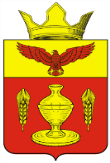 ВОЛГОГРАДСКАЯ ОБЛАСТЬПАЛЛАСОВСКИЙ МУНИЦИПАЛЬНЫЙ РАЙОН
 АДМИНИСТРАЦИЯ ГОНЧАРОВСКОГО СЕЛЬСКОГО ПОСЕЛЕНИЯП О С Т А Н О В Л Е Н И Е п. Золотари«24» марта 2020 год			                                                     № 31Об отмене Постановления от «09» апреля 2019г. № 38«Об утверждении Порядка получения муниципальными служащими администрации Гончаровского сельского поселения разрешения представителя нанимателя на участие на безвозмездной основе в управлении некоммерческой организации»             С целью приведения законодательства Гончаровского сельского поселения в соответствии с действующим федеральным законодательством, руководствуясь статьей 7 Федерального закона от 06 октября 2003 года  №131-ФЗ «Об общих принципах организации местного самоуправления в Российской Федерации», администрация Гончаровского сельского поселенияП О С Т А Н О В Л Я Е Т :                 1. Постановление Администрации Гончаровского сельского поселения от «09» апреля 2019г. № 38 «Об утверждении Порядка получения муниципальными служащими администрации Гончаровского сельского поселения разрешения представителя нанимателя на участие на безвозмездной основе в управлении некоммерческой организации» - отменить.2. Контроль за исполнением настоящего Постановления оставляю за собой. 3. Настоящее Постановление вступает в силу со дня его опубликования (обнародования). Глава Гончаровского                                                                   сельского поселения	                                                     С.Г. Нургазиев          Рег: 31/2020